Student Name:Lesson: Childhood Without Children TinsStudent Name:Lesson: Childhood Without Children TinsStudent Name:Lesson: Childhood Without Children TinsStudent Name:Lesson: Childhood Without Children TinsStudent Name:Lesson: Childhood Without Children TinsStudent Name:Lesson: Childhood Without Children TinsCircle the number in pencil that best shows how well you feel that you completed that criterion for the assignment.Circle the number in pencil that best shows how well you feel that you completed that criterion for the assignment.ExcellentGoodAverageNeeds ImprovementCriteria 1 – Childhood Without Children: Does the composition successfully capture the impression of childhood without any children being in the image (with the exception of silhouettes?)Criteria 2 - Text: Is there some sort of text somewhere in the composition? Is it legible and related to the composition?Criteria 1 – Childhood Without Children: Does the composition successfully capture the impression of childhood without any children being in the image (with the exception of silhouettes?)Criteria 2 - Text: Is there some sort of text somewhere in the composition? Is it legible and related to the composition?109 – 876 or lessCriteria 3 – Composition: Are the objects placed inside the tin to create an interesting and well thought-out composition? Criteria 3 – Composition: Are the objects placed inside the tin to create an interesting and well thought-out composition? 109 – 876 or lessCriteria 4 – Effort: took time to develop idea & complete project? (Didn’t rush.) Read the rubric and followed the steps within.  Good use of class time?Criteria 4 – Effort: took time to develop idea & complete project? (Didn’t rush.) Read the rubric and followed the steps within.  Good use of class time?109 – 876 or lessCriteria 5 – Craftsmanship: Neat, clean & complete? Skillful use of the art tools & media?Criteria 5 – Craftsmanship: Neat, clean & complete? Skillful use of the art tools & media?109 – 876 or lessTotal: 50                                        Grade:(possible points)                                /50 pts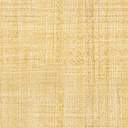 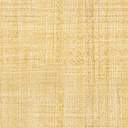 